OPIS  PRZEDMIOTU   ZAMÓWIENIA1. Sieci ornitologiczne  mają być  wykonane są z wysokiej  jakości materiału nylonowego. Materiał ten  ma cechować się „głębokim” czarnym kolorem i odpornością  na działanie promieni UV. Materiał i kolor mają  być  wytrzymałe również na działanie warunków atmosferycznych a specjalne węzły mają  zabezpieczyć materiał sieciowy przed przemieszczaniem się wzdłuż półek na wietrze. Ponadto maja być  zastosowane specjalne metalowe skuwki  i sznurek o grubości 3 mm  co czyni sieci  bardziej wytrzymałymi  i odpornymi  na zerwanie.Wyrób pożądany przez Zamawiającego ( wzorzec dla oceny równoważności)  dla pozycji numer 1 zamówienia :1 a.Ecotone sieć ornitologiczna 1030/12L  -  6 szt.1 b.Ecotone sieć ornitologiczna 1030/12     -  4 szt., Zdjęcia poglądowe: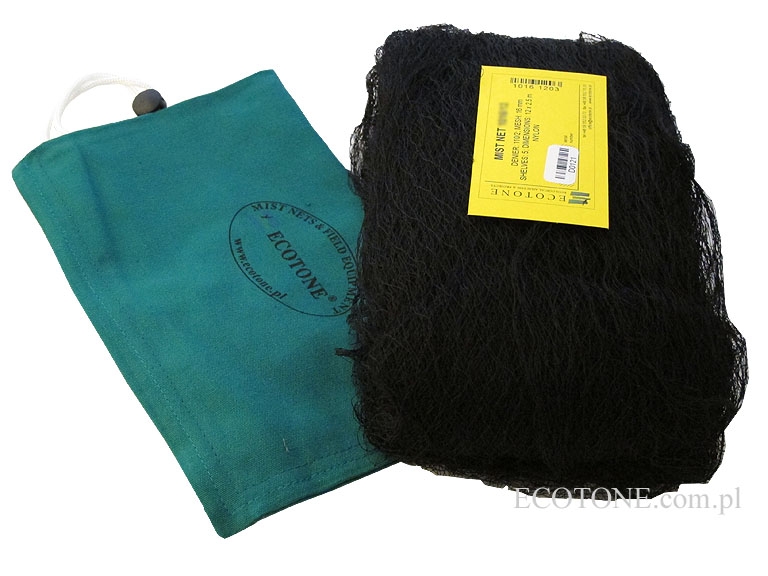 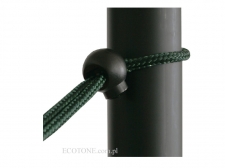 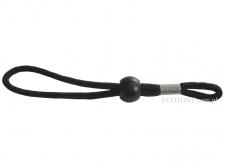 2. Tyczki teleskopowe  oraz zestaw odciągów  maja być   przystosowane do stosowania wraz z sieciami o ornitologicznymi z pozycji zamówienia numer 1 co ma gwarantować  Zamawiającemu bardzo szybki i łatwy montaż całego zestawu w terenie. Tyczki winne być bardzo lekkie, łatwe w transporcie i posiadające  rozwiązanie zapobiegające zakleszczaniu segmentów i ułatwiające rozkładanie tyczki. Transport tyczek na sieci  w przystosowanej do tego dedykowanej torbie (pokrowcu). Torba ma być  wykonana z wodoodpornego i mocnego materiału. Wzmocnione dno pokrowca umożliwiające  bezpieczne przenoszenie 4 złożonych tyczek teleskopowych wraz z zestawem odciągów.Wyroby pożądane przez Zamawiającego ( wzorce dla oceny równoważności)  dla pozycji numer 2 zamówienia :2 a.Ecotone zestaw 2 szt. tyczek teleskopowych , kod produktu  POLE 345 SET       2 b. Ecotone zestaw 2 szt.odciągów do tyczek teleskopowych A,               kod produktu POLE SET-A        2 c.Ecotone torba (pokrowiec) na tyczki do sieci 1 szt., kod produktu  BAGMNP       Zdjęcia poglądowe: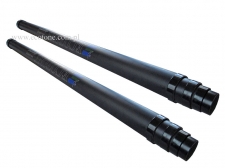 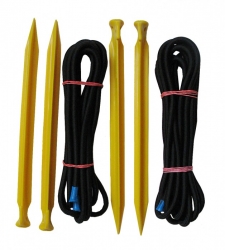 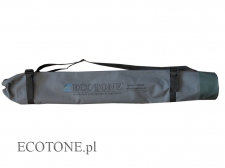        3.  Woreczki na ptaki  winne posiadać  dodatkowe obszycie ich wewnętrznych brzegów co zapewnia bezpieczeństwo przetrzymywanym w woreczkach ptakom i zapobiega przypadkowemu zaplątaniu się ptaka w nitki. Dodatkowo woreczki maja  posiadać wzmocniony szew zewnętrzny. Woreczki mają być wykonane są z bawełny zapewniającej swobodny przepływ powietrza co jest bardzo istotne przy przetrzymywaniu ptaków. Wyrób pożądany przez Zamawiającego ( wzorzec dla oceny równoważności)  dla pozycji numer 3 zamówienia :Ecotone woreczek na ptaki  -10 szt. , kod produktu W25        Wymiary : szer.25 cm ,dł. 30 cm        Zdjęcie poglądowe: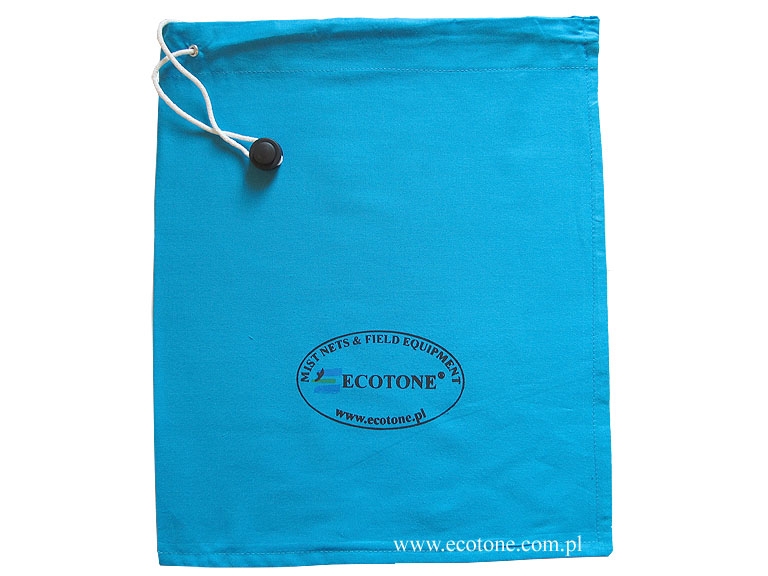 